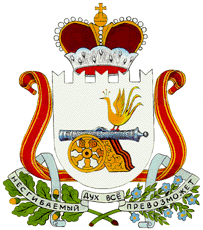 АДМИНИСТРАЦИЯ МУНИЦИПАЛЬНОГО ОБРАЗОВАНИЯ«ГЛИНКОВСКИЙ РАЙОН» СМОЛЕНСКОЙ ОБЛАСТИП О С Т А Н О В Л Е Н И Еот 9 апреля .  № 117В соответствии Федеральным законом от 07.12.2011 № 416-ФЗ "О водоснабжении и водоотведении",  руководствуясь Приказом Министарства строительства и жилищно-коммунального хозяйства Российской Федерации  от 05.08.2014 N 437/пр «Об утверждении Требований к проведению технического обследования централизованных систем горячего водоснабжения, холодного водоснабжения и (или) водоотведения, в том числе определение показателей технико-экономического состояния систем водоснабжения и водоотведения, включая показатели физического износа и энергетической эффективности объектов централизованных систем горячего водоснабжения, холодного водоснабжения и (или) водоотведения, объектов нецентрализованных систем холодного и горячего водоснабжения, и порядка осуществления мониторинга таких показателей»
Администрация  муниципального образования «Глинковский район» Смоленской области  п о с т а н о в л я е т:1. Утвердить планы графики проведения технического обследования объектов водоснабжения  Глинковского сельского поселения  муниципального образования «Глинковский район» Смоленской области.2. Настоящее постановление подлежит официальному обнародованию.3. Контроль за исполнением настоящего постановления возложить на заместителя Главы муниципального образования «Глинковский район» Смоленской области (Е.В. Кожухова).Глава муниципального образования«Глинковский район»  Смоленской области                                       М.З. Калмыков                                                                              УТВЕРЖДЕНО                                               постановлением Администрациимуниципального образования «Глинковский  район» Смоленской области                                               от 09.04.2018 г. № 117ПЛАНЫ-ГРАФИКИпроведения технического обследования объектов водоснабжения Глинковского сельского поселения  муниципального образования «Глинковский район» Смоленской областиОб утверждении планов –графиков проведения технического обследования объектов водоснабжения Глинковского сельского поселения  муниципального образования «Глинковский район» Смоленской области № п\пНаименование объектаГод месяц проведения1.Система водоснабжения д. Иваникииюнь 2018г.2.Система водоснабжения д. Марьиноиюль 2018г.3.Система водоснабжения д. Новобрыкиноиюнь 2019г.4.Система водоснабжения д. Ново-Яковлевичииюль 2019г.5.Система водоснабжения  с. Глинка район «ПМК»июнь 2020г.6.Система водоснабжения с. Глинка центральной башни июль 2020г.7.Система водоснабжения с. Глинка от башни на ул. Парижской коммуныиюнь 2021г.8.Система водоснабжения с. Глинка от башни на ул. Энергетиковиюль 2021г.9.Система водоснабжения д. Петропавловкаиюнь 2022г.10.Система водоснабжения д. д. Матренино, Яковлевоиюль 2022г.